CURRICULUM VITAENome e cognome:Riccardo Imperiali di FrancavillaDati personaliEsperienze professionaliGestisce e coordina le attività dello Studio Legale Imperiali, con sedi a Milano, Napoli e Roma, primo studio in Italia ad aver ricevuto la certificazione qualità grazie alla metodologia di processo applicata alla gestione di plafond di migliaia di cause per il contenzioso civile per conto di grandi aziende ed enti. Fiduciario di importanti società nazionali e multinazionali per le quali cura le attività di contenzioso, di assistenza e consulenza.E’ socio fondatore e componente del CdA di Gruppo Imperiali Srl, con sedi a Milano, Napoli e Roma, società che svolge attività di consulenza alle imprese in tema di data protection, 231/2001, Anticorruzione e supporto alla governance. È in partnership con la Società multinazionale francese MEGA International con la quale ha sviluppato il software Hopex GDPR per l’adeguamento di grandi aziende al Regolamento sulla Data Protection in vigore dal maggio 2018 (GDPR).E’ stato socio fondatore e Presidente della Srl Technetic Italia, dal 2015 al 2017, start up innovativa, specializzata in valorizzazione delle informazioni e del know how aziendale e focalizzata sull’accompagnamento delle aziende all’ottenimento delle misure previste dal decreto sul Patent Box. Tra i primi in Europa a occuparsi della tematica della Data Protection con interventi pubblici e pubblicazioni sull’argomento.E’ componente del nucleo di esperti in materia di “anticorruzione” (l. 190/2012) selezionato dalla Seconda Università degli Studi di Napoli – settore scientifico IUS/17. E’ presidente della sezione Terziario Avanzato di Confindustria Napoli.È membro del Consiglio generale di Confindustria NapoliE’ membro della Camera Civile degli Avvocati di NapoliFormazione1981 – laurea in Giurisprudenza – Federico II (Napoli)1986 – abilitazione alla Professione forense – Ordine degli Avvocati di Napoli2000 – abilitazione al patrocinio innanzi la Suprema Corte di Cassazione2000 – Giornalista pubblicista InteressiScrittura - Autore del libro di narrativa “Dici tu... Titolo provvisorio” – 2014, Tullio Pironti EditoreValorizzazione delle tradizioni culturali e artisticheMembro del Consiglio di Vigilanza del Museo Filangieri di Napoli, persegue, con il Comune di Napoli e la Sovrintendenza l’obiettivo, fissato dal fondatore Principe Gaetano Filangieri, di valorizzare il patrimonio culturale della città di Napoli,Membro della Deputazione della Real Cappella del Tesoro di San Gennaro, con responsabilità agli affari legali. Recentemente ha curato la stesura del nuovo Statuto e ha condotto a positiva conclusione la difesa della secolare Istituzione nei confronti della Chiesa affinché non si snaturassero le tradizionali finalità,Presidente della Fondazione di Comunità del Centro Storico di Napoli. La Fondazione si propone di svolgere attività di beneficenza e di  utilità sociale volta a stimolare lo sviluppo civile, culturale, sociale, ed ambientale.Impegno sociale e volontariato (Past President Rotary Napoli Castel dell’Ovo)Cariche socialiPresidente Terziario avanzato Confindustria NapoliSindaco effettivo della società “Kimbo”Presidente di diversi ODV 231 di aziende multinazionaliDPO di aziende multinazionali ed enti di primaria importanzaFondatore della rete d’impresa “DCL – data compLetence lab” in partnership con Deloitte Consigliere nazionale ADSI (Associazione dimore storiche italiane)Pubblicazioni (principali)Docenze (principali):Ministero di Giustizia e Ministero dell’InternoEnti universitari: Università di Napoli Federico II, Istituto Universitario Suor Orsola Benincasa, Università Parthenope, Università Luigi Vanvitelli di Napoli, Università Statale di Milano, Università degli Studi di Genova, LUISS Roma.3 febbraio 2020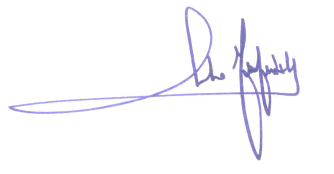 									Riccardo Imperiali di Francavilla • Data 1997• EditoreIl Sole 24 Ore – Pirola• Tipo di impiegoAutore• Titolo“La tutela dei dati personali”• Data 1998• EditoreIl Sole 24 Ore• Tipo di impiegoAutore• Titolo“La tutela della privacy in azienda” • Data 1998• EditoreGI• Tipo di impiegoAutore• Titolo“Data protection and transborder flows” - testo in lingua inglese• Data2002• EditoreIl Sole 24 Ore• Tipo di impiegoAutore• Titolo“Il trasferimento dei dati all’estero”• DataOttobre 2003• EditoreMedi-Tel• Tipo di impiegoAutore• Titolo“Sicurezza e riservatezza dei dati medici ed aspetti legati alla privacy, in un sistema di interscambio di dati multimediali di interesse medico”• Data 2004, 2° edizione 2005• EditoreIl Sole 24 Ore• Tipo di impiegoAutore• Titolo“Il Codice della Privacy - Commentario alla normativa sulla protezione dei dati personali”• Data 2009• EditoreLegal Technology• Tipo di impiegoAutore• Titolo“Corso multimediale di sensibilizzazione sulla privacy” (accreditato presso il Consiglio Nazionale Forense)• Data 2009• EditoreLegal Technology• Tipo di impiegoAutore• Titolo“Corso multimediale di sensibilizzazione in materia di responsabilità 231” (accreditato presso il Consiglio Nazionale Forense)• Data 2009• EditoreLegal Technology• Tipo di impiegoAutore• Titolo“Corso multimediale di sensibilizzazione sulle misure di sicurezza delle informazioni” (accreditato presso il Consiglio Nazionale Forense)• Data2010• EditoreIl Sole 24 Ore – Guida pratica per le aziende• Tipo di impiegoCoautore• Titolo“Privacy e d. lgs. 231/01”• Data2012• Editore• Tipo di impiego• TitoloIl Sole 24 Ore – Guida pratica per le aziendeCoautore“Privacy e d.lgs. 231/01”• Data2012 • Editore• Tipo di impiego• TitoloGiuffrè Autore “Controlli sul lavoratore e Tecnologie”• Data 2013 - 2014• EditoreGruppo 24 Ore• Tipo di impiegoCoautore• Titolo“Guida pratica per le Aziende” (capitoli relativi data protection,  privacy e responsabilità 231)2017Jovene CoautoreLa Cappella del tesoro di san Gennaro – identità civile e dimensione religiosa• Data 1997 – 2018• EditoreGruppo 24 Ore• Tipo di impiegoGiornalista• TitoloCollabora con il quotidiano e con riviste del Gruppo sui temi della Data protection e della compliance aziendale. Cura la Rubrica L’esperto risponde su questi temi dal 1997.